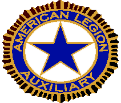 South Dakota American Legion Auxiliary
Kayla Kennedy, Secretary
23782 136th StreetFiresteel, SD  57633
email: southdakotaala@gmail.com

MEMBERSHIP CHAIRMAN and DUES FORM  2025 Membership YearThe dues amount listed below will be printed on the Membership Renewal Notices and mailed to each senior member, with the exception of PUFL’s.
Mail $30.00 per senior member and $5.00 per junior member to Department Headquarters.DEPARTMENT OF SOUTH DAKOTATOWN --------------------------------------------------------  UNIT # --------------------------------------------  DIST -----------------Dues amount collected by the Unit for each senior member is $----------------------------Dues amount collected by the Unit for each junior member is $----------------------------Are these dues the same as last year? (still list amounts)   Yes      No    The name, address and contact information of the individual in the unit to receive membership dues is:Name____________________________________________________________________________________Address _________________________________________________________________________________City/State/Zip _________________________________________________________________________Telephone ______________________________________________________________________________Email _____________________________________________________________________________________Is this person the same as last year? (still fill name etc)  Yes  NoIt is highly recommended that your membership chairman has an email address and uses it.________________________              _________________________________________________    ____________________
       DATE					SIGNATURE				TITLEPlease return completed form by MARCH 15, 2024 to Department Headquarters!  NO changes will be made after May 1, 2024 for the 2025 Membership Year.